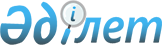 Об утверждении Критериев оценки степени рисков в сфере оборота ядов, вооружения, военной техники и отдельных видов оружия, взрывчатых веществ и изделий с их применением
					
			Утративший силу
			
			
		
					Совместный приказ и.о. Министра индустрии и новых технологий Республики Казахстан от 21 августа 2010 года № 242 и Министра экономического развития и торговли Республики Казахстан от 2 сентября 2010 года № 171. Зарегистрирован в Министерстве юстиции Республики Казахстан 8 октября 2010 года № 6528. Утратил силу совместным приказом Заместителя Премьер-Министра Республики Казахстан - Министра индустрии и новых технологий Республики Казахстан от 28 ноября 2012 года № 429 и Министра экономического развития и торговли Республики Казахстан от 5 декабря 2012 года № 328      Сноска. Утратил силу совместным приказом Заместителя Премьер-Министра РК - Министра индустрии и новых технологий РК от 28.11.2012 № 429 и Министра экономического развития и торговли РК от 05.12.2012 № 328 (вводится в действие по истечении десяти календарных дней после дня его первого официального опубликования).      Примечание РЦПИ!

      Порядок введения в действие приказа см. п. 5.

      В целях реализации статьи 38 Закона Республики Казахстан "О частном предпринимательстве" и Закона Республики Казахстан "О лицензировании" ПРИКАЗЫВАЕМ:



      1. Утвердить прилагаемые Критерии оценки степени рисков в сфере оборота ядов, вооружения, военной техники и отдельных видов оружия, взрывчатых веществ и изделий с их применением.



      2. Комитету промышленности Министерства индустрии и новых технологий Республики Казахстан (Таспихову А.С.) обеспечить:



      1) государственную регистрацию настоящего приказа в Министерстве юстиции Республики Казахстан;



      2) после государственной регистрации настоящего приказа его официальное опубликование;



      3) размещение настоящего приказа на интернет-ресурсе Министерства индустрии и новых технологий Республики Казахстан.



      3. Контроль за исполнением настоящего приказа возложить на вице-министра индустрии и новых технологий Республики Казахстан Абдибекова Н.К.



      4. Настоящий приказ вступает в силу со дня его государственной регистрации в Министерстве юстиции Республики Казахстан.



      5. Настоящий приказ вводится в действие по истечении десяти календарных дней после дня его первого официального опубликования.      И.о. министра индустрии                 Министр экономического

        и новых технологий                      развития и торговли

      Республики Казахстан                    Республики Казахстан

      _______________ A. Pay                  __________ Ж. АйтжановаУтверждены             

Совместным приказом       

и.о. министра индустрии и      

новых технологий Республики Казахстан

от 21 августа 2010 года № 242,   

Министра экономического развития и

торговли Республики Казахстан    

от 2 сентября 2010 года № 171     

Критерии оценки степени рисков в сфере оборота ядов,

вооружения, военной техники и отдельных видов оружия,

взрывчатых веществ и изделий с их применением

      1. Настоящие Критерии оценки степени рисков в сфере оборота ядов, вооружения, военной техники и отдельных видов оружия, взрывчатых веществ и изделий с их применением (далее - Критерии) разработаны в соответствии с Законами Республики Казахстан "О частном предпринимательстве" и "О лицензировании" для отнесения субъектов контроля к определенной группе риска.



      2. В настоящих Критериях используются следующие понятия:



      1) риск - вероятность причинения вреда жизни и здоровью граждан, имущественным интересам государства, с учетом степени тяжести его последствий, в результате осуществления нелегального оборота ядов, боеприпасов, вооружения, военной техники, взрывчатых веществ и изделий с их применением;



      2) субъекты контроля - физические и юридические лица, имеющие лицензию на следующие виды деятельности:



      ликвидация (уничтожение, утилизация, захоронение) и переработка высвобождаемых боеприпасов, вооружений, военной техники, специальных средств; .P080000082



      производство, переработка, приобретение, хранение, реализация, использование, уничтожение ядов; .P070001137



      разработка, производство, ремонт, приобретение и реализация боеприпасов, вооружения и военной техники, запасных частей, комплектующих изделий и приборов к ним, а также специальных материалов и оборудования для их производства, включая монтаж, наладку, использование, хранение, ремонт и сервисное обслуживание; .P080000093



      разработка, производство, ремонт, торговля, приобретение боевого ручного стрелкового оружия и патронов к нему;



      разработка, производство, приобретение и реализация взрывчатых и пиротехнических веществ и изделий с их применением. .P080000243



      3. Критерии в сфере оборота ядов, вооружения, военной техники и отдельных видов оружия, взрывчатых веществ и изделий с их применением подразделяются на:



      1) объективные, основанные на значимости рисков, в зависимости от осуществляемого вида деятельности субъектов контроля;



      2) субъективные, определяемые в зависимости от допущенных субъектами контроля нарушений законодательства в сфере лицензирования, выявленных по результатам проверок.



      4. Первичное отнесение субъектов контроля к группам риска осуществляется с учетом объективных критериев.



      5. Последующее отнесение субъектов контроля к группам риска осуществляется с учетом субъективных критериев.



      6. Субъективные критерии степени риска не применяются к субъектам контроля, первично отнесенным к высокой степени риска по объективным критериям.



      Субъекты контроля, отнесенные к высокой степени риска, подлежат ежегодному контролю.



      7. По объективным критериям:



      1) к группе высокого риска относятся субъекты контроля, осуществляющие:



      ликвидацию (уничтожение, утилизацию, захоронение) и переработку высвобождаемых боеприпасов, вооружений, военной техники, специальных средств;



      производство, переработку, использование, уничтожение ядов;



      разработку, производство, ремонт боеприпасов, вооружения и военной техники, запасных частей, комплектующих изделий и приборов к ним, а также специальных материалов и оборудования для их производства, включая монтаж, наладку, использование, хранение, ремонт и сервисное обслуживание;



      разработку, производство, ремонт боевого ручного стрелкового оружия и патронов к нему;



      разработку, производство взрывчатых и пиротехнических веществ и изделий с их применением;



      2) к группе среднего риска относятся субъекты контроля, осуществляющие:



      приобретение, хранение, реализацию ядов;



      приобретение и реализацию боеприпасов, вооружения и военной техники, запасных частей, комплектующих изделий и приборов к ним, а также специальных материалов и оборудования для их производства, включая монтаж, наладку, использование, хранение, ремонт и сервисное обслуживание;



      приобретение и торговлю боевого ручного стрелкового оружия и патронов к нему;



      приобретение и реализацию взрывчатых и пиротехнических веществ и изделий с их применением;



      3) по объективным критериям субъекты контроля к группе незначительного риска не относятся.



      8. По субъективным критериям:



      1) к группе высокого риска относятся субъекты контроля, набравшие по итогам проверок от 4 и более баллов;



      2) к группе среднего риска относятся субъекты контроля, набравшие по итогам проверок от 2 и более баллов;



      3) к группе незначительного риска относятся субъекты контроля, набравшие по итогам проверок 1 балл.



      Субъективные критерии для оценки степени риска в соответствующей сфере деятельности субъектов контроля приведены в приложении к настоящим Критериям.



      9. Критерии для первоочередного включения в план проверок субъектов контроля одной группы риска:



      1) наибольшее количество баллов по итогам ранее проведенной проверки;



      2) наибольший срок давности проведения последней плановой проверки.

Приложение         

к Критериям оценки степени

рисков в сфере оборота ядов,

вооружения, военной техники и

отдельных видов оружия, 

взрывчатых веществ и изделий

с их применением       
					© 2012. РГП на ПХВ «Институт законодательства и правовой информации Республики Казахстан» Министерства юстиции Республики Казахстан
				№КритерииКритерииБалл1223Приобретение, хранение, реализация ядовПриобретение, хранение, реализация ядовПриобретение, хранение, реализация ядовПриобретение, хранение, реализация ядов1Отсутствие служб,

обеспечивающихконтроль безопасности труда и охраны

окружающей среды31Отсутствие служб,

обеспечивающихмедицинский контроль31Отсутствие служб,

обеспечивающихучет ядов32Отсутствие квалификационного состава инженерно-технических

и руководящих работников, работников рабочих профессий с

соответствующим специальным образованием, имеющих опыт

практической работы по специальности не менее одного года,

прошедших обучение и проверку знаний правил технической

эксплуатации и правил безопасности в уполномоченном органе

в области промышленной безопасностиОтсутствие квалификационного состава инженерно-технических

и руководящих работников, работников рабочих профессий с

соответствующим специальным образованием, имеющих опыт

практической работы по специальности не менее одного года,

прошедших обучение и проверку знаний правил технической

эксплуатации и правил безопасности в уполномоченном органе

в области промышленной безопасности33Отсутствие специально оборудованных складов, помещений и

емкостей для хранения ядовОтсутствие специально оборудованных складов, помещений и

емкостей для хранения ядов33Специально оборудованные склады, помещения и емкости для

хранения ядов не на праве собственностиСпециально оборудованные склады, помещения и емкости для

хранения ядов не на праве собственности33Специально оборудованные склады, помещения и емкости для

хранения ядов не отвечают требованиям нормативных правовых

актов в области промышленной безопасностиСпециально оборудованные склады, помещения и емкости для

хранения ядов не отвечают требованиям нормативных правовых

актов в области промышленной безопасности14Отсутствие охраны оборудованных складов, помещений и

емкостей для хранения ядов или договора на оказание

охранных услуг с субъектами, осуществляющими охранную

деятельностьОтсутствие охраны оборудованных складов, помещений и

емкостей для хранения ядов или договора на оказание

охранных услуг с субъектами, осуществляющими охранную

деятельность35Отсутствие средств

защитыспециальной защитной одежды35Отсутствие средств

защитыиндивидуальных средств защиты35Отсутствие средств

защитыпротивопожарного инвентаря36Отсутствие утвержденного плана ликвидации возможных

аварий, инструкций, положений и других нормативно-

технических документов по безопасному производству работОтсутствие утвержденного плана ликвидации возможных

аварий, инструкций, положений и других нормативно-

технических документов по безопасному производству работ37Размер активов составляет менее 10000 месячных расчетных

показателейРазмер активов составляет менее 10000 месячных расчетных

показателей1Приобретение и реализация боеприпасов, вооружения и военной техники,

запасных частей, комплектующих изделий и приборов к ним, специальных

материалов, оборудования для их производства, включая монтаж,

наладку, использование, хранение, ремонт и сервисное обслуживаниеПриобретение и реализация боеприпасов, вооружения и военной техники,

запасных частей, комплектующих изделий и приборов к ним, специальных

материалов, оборудования для их производства, включая монтаж,

наладку, использование, хранение, ремонт и сервисное обслуживаниеПриобретение и реализация боеприпасов, вооружения и военной техники,

запасных частей, комплектующих изделий и приборов к ним, специальных

материалов, оборудования для их производства, включая монтаж,

наладку, использование, хранение, ремонт и сервисное обслуживаниеПриобретение и реализация боеприпасов, вооружения и военной техники,

запасных частей, комплектующих изделий и приборов к ним, специальных

материалов, оборудования для их производства, включая монтаж,

наладку, использование, хранение, ремонт и сервисное обслуживание8Отсутствие у руководителя и/или его заместителя высшего

технического образованияОтсутствие у руководителя и/или его заместителя высшего

технического образования39Отсутствие квалифицированных специалистов, имеющих

соответствующее высшее техническое образование, стаж

работы не менее трех лет по специальностиОтсутствие квалифицированных специалистов, имеющих

соответствующее высшее техническое образование, стаж

работы не менее трех лет по специальности310Отсутствие специализированного здания на праве

собственности для монтажа, наладки, использования,

хранения, ремонта, сервисного обслуживания боеприпасов,

вооружения и военной техники, запасных частей,

комплектующих изделий и приборов к ним, специальных

материалов, оборудования для их производстваОтсутствие специализированного здания на праве

собственности для монтажа, наладки, использования,

хранения, ремонта, сервисного обслуживания боеприпасов,

вооружения и военной техники, запасных частей,

комплектующих изделий и приборов к ним, специальных

материалов, оборудования для их производства310Специализированное здание не на праве собственностиСпециализированное здание не на праве собственности310Территория специализированного зданияне изолирована310Территория специализированного зданияне огорожена310Территория специализированного зданияне охраняется вооруженной охраной310Территория специализированного зданияне отвечает требованиям пожарной безопасности и санитарно- эпидемиологических норм310Территория специализированного зданияне расположена на предусмотренном действующими нормативами безопасном расстоянии от жилых и производственных объектов311Отсутствие служебных помещений для размещения работающего

персоналаОтсутствие служебных помещений для размещения работающего

персонала111Служебные помещения не отвечают требованиям санитарно-эпидемиологической и пожарной безопасностиСлужебные помещения не отвечают требованиям санитарно-эпидемиологической и пожарной безопасности112Отсутствие пояснительной записки о видах боеприпасов,

вооружения и военной техники, запасных частей,

комплектующих изделий и приборов к ним, а также

специальных материалов и оборудования, подлежащих

приобретению и реализации, о работах, выполняемых в ходе

осуществления заявленного подвида деятельностиОтсутствие пояснительной записки о видах боеприпасов,

вооружения и военной техники, запасных частей,

комплектующих изделий и приборов к ним, а также

специальных материалов и оборудования, подлежащих

приобретению и реализации, о работах, выполняемых в ходе

осуществления заявленного подвида деятельности113Отсутствие разрешения Комитета национальной безопасности

Республики Казахстан или его территориальных органов на

работу с использованием сведений, составляющих

государственные секреты по заявленному виду деятельности

или подтверждения заказчика работ об отсутствии

необходимости использования сведений, составляющих

государственные секретыОтсутствие разрешения Комитета национальной безопасности

Республики Казахстан или его территориальных органов на

работу с использованием сведений, составляющих

государственные секреты по заявленному виду деятельности

или подтверждения заказчика работ об отсутствии

необходимости использования сведений, составляющих

государственные секреты114Отсутствие государственного заказа и/или договора

(контракта) с государственным органом или организацией на

приобретение и реализацию боеприпасов, вооружения и

военной техники запасных частей, комплектующих изделий и

приборов к ним, специальных материалов, оборудования для

их производства, включая монтаж, наладку, использование,

хранение, ремонт и сервисное обслуживаниеОтсутствие государственного заказа и/или договора

(контракта) с государственным органом или организацией на

приобретение и реализацию боеприпасов, вооружения и

военной техники запасных частей, комплектующих изделий и

приборов к ним, специальных материалов, оборудования для

их производства, включая монтаж, наладку, использование,

хранение, ремонт и сервисное обслуживание115Отсутствие представительства заказчика для осуществления

контроля за качеством выполняемых работОтсутствие представительства заказчика для осуществления

контроля за качеством выполняемых работ116Размер активов составляет менее 10000 месячных расчетных

показателейРазмер активов составляет менее 10000 месячных расчетных

показателей1Приобретение и реализация взрывчатых и пиротехнических веществ и

изделий с их применениемПриобретение и реализация взрывчатых и пиротехнических веществ и

изделий с их применениемПриобретение и реализация взрывчатых и пиротехнических веществ и

изделий с их применениемПриобретение и реализация взрывчатых и пиротехнических веществ и

изделий с их применением17Отсутствие у руководителя и/или его заместителя высшего

технического образования, Единой книжки взрывника и права

руководства взрывными работами в соответствии с Едиными

правилами безопасности при взрывных работахОтсутствие у руководителя и/или его заместителя высшего

технического образования, Единой книжки взрывника и права

руководства взрывными работами в соответствии с Едиными

правилами безопасности при взрывных работах318Отсутствие квалифицированных специалистов, имеющих

соответствующее техническое образование, стаж работы не

менее трех лет по специальности, прошедших

квалификационную проверку знаний правил технической

эксплуатации и правил безопасности в уполномоченном органе

в области промышленной безопасностиОтсутствие квалифицированных специалистов, имеющих

соответствующее техническое образование, стаж работы не

менее трех лет по специальности, прошедших

квалификационную проверку знаний правил технической

эксплуатации и правил безопасности в уполномоченном органе

в области промышленной безопасности319Отсутствие средств предназначенных для хранения, перевозки

взрывчатых и пиротехнических веществ и изделий с их

применениемОтсутствие средств предназначенных для хранения, перевозки

взрывчатых и пиротехнических веществ и изделий с их

применением19отсутствие специализированных зданий, специализированные

здания есть, но не на праве собственностиотсутствие специализированных зданий, специализированные

здания есть, но не на праве собственности319отсутствие специального автотранспорта, специальный

автотранспорт есть, но не на праве собственностиотсутствие специального автотранспорта, специальный

автотранспорт есть, но не на праве собственности319специализированные здания и специальный автотранспорт не

отвечает требованиям нормативных правовых актов в области

промышленной безопасностиспециализированные здания и специальный автотранспорт не

отвечает требованиям нормативных правовых актов в области

промышленной безопасности120Отсутствие служебных помещений для размещения работающего

персоналаОтсутствие служебных помещений для размещения работающего

персонала120Служебные помещения не отвечают требованиям

санитарно-эпидемиологической и пожарной безопасностиСлужебные помещения не отвечают требованиям

санитарно-эпидемиологической и пожарной безопасности121Отсутствие разрешения Комитета национальной безопасности

Республики Казахстан или его территориальных органов на

работу с использованием сведений, составляющих

государственные секреты по заявленному виду деятельности

или подтверждения заказчика работ об отсутствии

необходимости использования сведений, составляющих

государственные секретыОтсутствие разрешения Комитета национальной безопасности

Республики Казахстан или его территориальных органов на

работу с использованием сведений, составляющих

государственные секреты по заявленному виду деятельности

или подтверждения заказчика работ об отсутствии

необходимости использования сведений, составляющих

государственные секреты122Отсутствие экспертного заключения специализированной

организации в области взрывного дела о соответствии

взрывчатых материалов, заявленных для ввоза на территорию

Республики Казахстан, перечню рекомендуемых к применению в

Республике Казахстан промышленных взрывчатых материалов,

приборов взрывания и контроляОтсутствие экспертного заключения специализированной

организации в области взрывного дела о соответствии

взрывчатых материалов, заявленных для ввоза на территорию

Республики Казахстан, перечню рекомендуемых к применению в

Республике Казахстан промышленных взрывчатых материалов,

приборов взрывания и контроля1

 23Размер активов составляет менее 10000 месячных расчетных

показателейРазмер активов составляет менее 10000 месячных расчетных

показателей1Приобретение боевого ручного стрелкового оружия, патронов к нему и

торговля имиПриобретение боевого ручного стрелкового оружия, патронов к нему и

торговля имиПриобретение боевого ручного стрелкового оружия, патронов к нему и

торговля имиПриобретение боевого ручного стрелкового оружия, патронов к нему и

торговля ими24Отсутствие у руководителя и/или его заместителя высшего

технического образованияОтсутствие у руководителя и/или его заместителя высшего

технического образования325Отсутствие квалифицированных специалистов, имеющих

соответствующее высшее техническое образование, стаж

работы не менее трех лет по специальностиОтсутствие квалифицированных специалистов, имеющих

соответствующее высшее техническое образование, стаж

работы не менее трех лет по специальности326Отсутствие специализированного склада на праве

собственности для хранения боевого ручного стрелкового

оружия и патронов к немуОтсутствие специализированного склада на праве

собственности для хранения боевого ручного стрелкового

оружия и патронов к нему326Специализированный склад не отвечает требованиям по

технической укрепленности и не оборудован средствами

пожарно-охранной сигнализацииСпециализированный склад не отвечает требованиям по

технической укрепленности и не оборудован средствами

пожарно-охранной сигнализации127Отсутствие документации по учету и хранению боевого

ручного стрелкового оружия и патронов к немуОтсутствие документации по учету и хранению боевого

ручного стрелкового оружия и патронов к нему128Отсутствие тактико-технических характеристик и технической

документации, запланированных к приобретению и реализации

образцов боевого ручного стрелкового оружия и патронов к

немуОтсутствие тактико-технических характеристик и технической

документации, запланированных к приобретению и реализации

образцов боевого ручного стрелкового оружия и патронов к

нему129Отсутствие разрешения Комитета национальной безопасности

Республики Казахстан или его территориальных органон на

работу с использованием сведений, составляющих

государственные секреты по заявленному виду деятельности

или подтверждения заказчика работ об отсутствии

необходимости использования сведений, составляющих

государственные секретыОтсутствие разрешения Комитета национальной безопасности

Республики Казахстан или его территориальных органон на

работу с использованием сведений, составляющих

государственные секреты по заявленному виду деятельности

или подтверждения заказчика работ об отсутствии

необходимости использования сведений, составляющих

государственные секреты130Отсутствие государственного заказа и/или договора

(контракта) с государственным органом или организацией на

приобретение боевого ручного стрелкового оружия и патронов

к нему и торговлю имиОтсутствие государственного заказа и/или договора

(контракта) с государственным органом или организацией на

приобретение боевого ручного стрелкового оружия и патронов

к нему и торговлю ими131Отсутствие представительства заказчика для осуществления

технического контроля за качеством выполняемых работОтсутствие представительства заказчика для осуществления

технического контроля за качеством выполняемых работ132Размер активов составляет менее 10000 месячных расчетных

показателейРазмер активов составляет менее 10000 месячных расчетных

показателей1